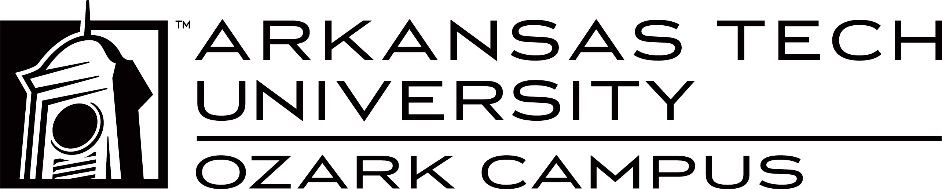 Staff Senate AgendaFriday, August 6, 20219:00 am Call to orderNew Business – Welcome New OfficersNew Business - Vote for positionsNew Business – Plans for the term:EventsStaff NeedsNew Business –Open Forum   Next meeting date and timeAnnouncements Adjournment